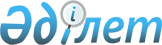 О снятии ограничительных мероприятий и признании утратившим силу решение от 14 июля 2016 года № 2 "Об установлении ограничительных мероприятий"Решение акима Алтыкарасуского сельского округа Темирского района Актюбинской области от 23 декабря 2016 года № 23. Зарегистрировано Департаментом юстиции Актюбинской области 6 января 2017 года № 5196      В соответствии со статьей 35, 37 Закона Республики Казахстан от 23 января 2001 года "О местном государственном управлении и самоуправлении в Республике Казахстан", статьей 27 Закона Республики Казахстан от 6 апреля 2016 года "О правовых актах", на основании представления главного государственного ветеринарно-санитарного инспектора Темирской районной территориальной инспекции от 20 октября 2016 года №14-01/299 аким Алтыкарасуского сельского округа РЕШИЛ:

      1. Снять ограничительные мероприятия, установленные на территории крестьянского хозяйства "Даурен" в зимовке "Актогай" Алтыкарасуского сельского округа, в связи проведением комплекса ветеринарных мероприятий по ликвидации заболевания бруцеллеза среди крупного рогатого скота.

      2. Признать утратившим силу решение акима Алтыкарасуского сельского округа от 14 июля 2016 года № 2 "Об установлении ограничительных мероприятий" (зарегистрированное в реестре государственной регистрации нормативных правовых актов за № 5026, опубликованное 19 августа 2016 года в газете "Темір").

      3. Отменить решение акима Алтыкарасуского сельского округа от 24 октября 2016 года № 21 "О снятии ограничительных мероприятий"

      4. Контроль за исполнением настоящего решения оставляю за собой.

      5. Настоящее решение вводится в действие со дня первого официального опубликования


					© 2012. РГП на ПХВ «Институт законодательства и правовой информации Республики Казахстан» Министерства юстиции Республики Казахстан
				
      Аким Алтыкарасуского сельского округа

М. Шуиншалин
